LES PASSEJAÏRES DE VARILHES                    				  	 FICHE ITINÉRAIREFOIX n° 42"Cette fiche participe à la constitution d'une mémoire des itinéraires proposés par les animateurs du club. Eux seuls y ont accès. Ils s'engagent à ne pas la diffuser en dehors du club."Date de la dernière mise à jour : 16 novembre 2019La carte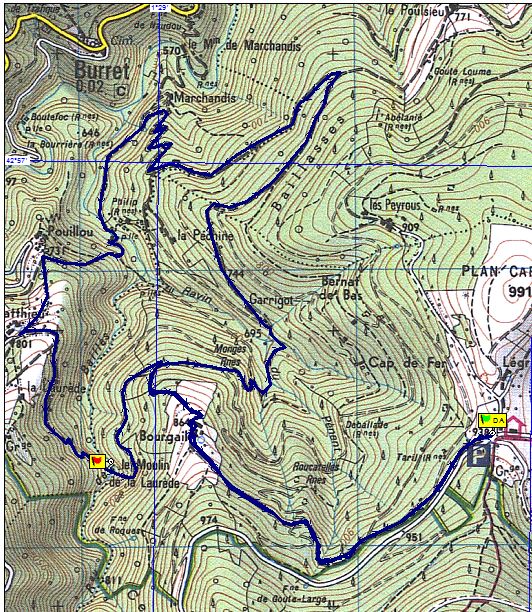 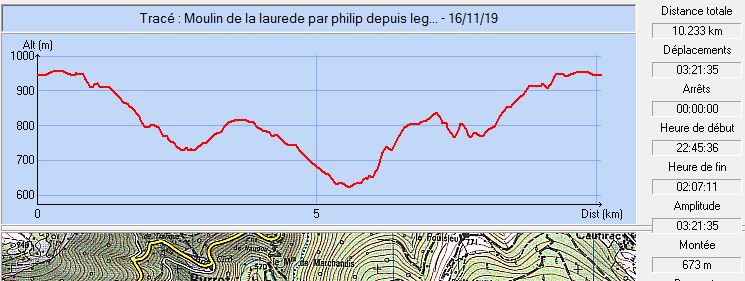 Commune de départ et dénomination de l’itinéraire : Brassac – Parking du Col de Légrillou - Le moulin de Laurède depuis Légrillou A/RDate, animateur(trice), nombre de participants (éventuel) :05.05.2015 – M. BrulleL’itinéraire est décrit sur les supports suivants : Pas de descriptif spécifique. Parcours inventé par la 1ère animatrice (Reprend des portions des parcours décrits sur le topoguide édité par l’association du Moulin de Laurède.Classification, temps de parcours, dénivelé positif, distance, durée :Marcheur – 4h00 –  –  - JournéeBalisage : JauneParticularité(s) : Site ou point remarquable :Le moulin de  rénové et visitable certains jours hors saison, tous les jours pendant les vacances d’été. Le moulin ruiné de PhilipLe hameau de MatthieuLe hameau ruiné de LaurèdeTrace GPS : Oui Distance entre la gare de Varilhes et le lieu de départ : Observation(s) : 